План-конспект занятия педагога дополнительного образования Дружининой Светланы НиколаевныОбъединение: «Школа туризма»Программа: «Школа туризма»Группа: 01-11Дата: 15.12.23Время: 12.45-14-15Тема: Промежуточная аттестацияОценочные материалы промежуточной аттестацииI. Тестирование:Перечислите виды туризма:______________________________________________Распределите перечисленное снаряжение по двум группам: палатка, кеды, ложка, мыло, топор, веревка, рюкзак, костровое оборудованиеличное снаряжение                                    групповое снаряжение_______________________                             ______________________________________________                             ______________________________________________                             ______________________________________________                             ______________________________________________                             _______________________Какие обязанности есть в туристской группе?______________________________________________________________4.  Назови типы костров:1.________________  2. _______________ 3. _________________4. ________________ 5. ________________ 5.Назовите свой родной город________________________________________6. Разгадай кроссворд, о животных, обитающих в Липецкой области7. Разгадай кроссворд, о деревьях, растущих на территории Липецкой Области8. Напиши цифру герба г. Липецка____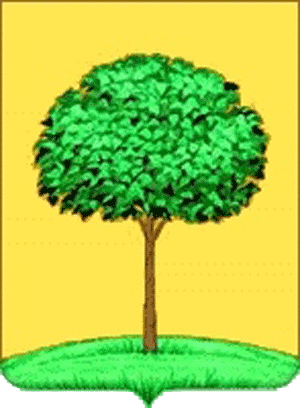 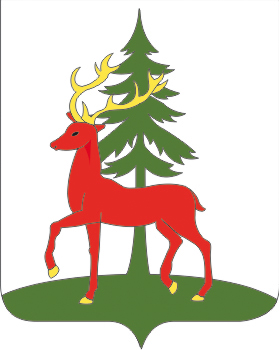 1.	2. 3.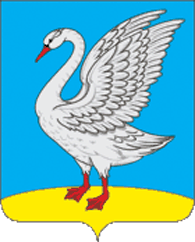 9. Что входит в наполнение индивидуальной аптечки?10. Что такое «семейное древо?II. Контрольные испытания: Участие в туристской эстафете.Ответы на тест отправлять на электронную почту metodistduz@mail.ru для педагога Дружининой С.Н.БЕЛКАБЕРЕЗА